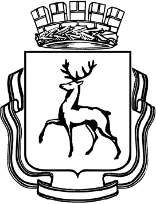 АДМИНИСТРАЦИЯ ГОРОДА НИЖНЕГО НОВГОРОДАПОСТАНОВЛЕНИЕВ соответствии со статьей 78.1 Бюджетного кодекса Российской Федерации, Общими требованиями к нормативным правовым актам, муниципальным правовым актам, регулирующим предоставление субсидий некоммерческим организациям, не являющимся государственными (муниципальными) учреждениями, утвержденными постановлением Правительства РФ от 07.05.2017 № 541, администрация города Нижнего Новгорода постановляет:1. Внести в Порядок предоставления субсидий из средств бюджета города Нижнего Новгорода на финансовое обеспечение затрат по выполнению работ, связанных с реализацией культурных проектов некоммерческих организаций, не являющихся государственными (муниципальными) учреждениями, включенных в перечень победителей городского конкурса проектов для Марафона культурных событий «Культурный район», утвержденный постановлением администрации города Нижнего Новгорода от 26.04.2019 № 1369, (далее - Порядок) следующие изменения:1.1. В подпункте 1.4.1 Порядка слова «Содержание проекта (цель, задачи, механизм реализации, привлекаемые участники, ожидаемый результат)» исключить.1.2. Подпункт 1.4.2 Порядка после слов «Копию устава или иного учредительного документа организации-заявителя» дополнить абзацем следующего содержания: «Аннотация проекта: цель, задачи, механизм реализации, привлекаемые участники, ожидаемый результат (не более 5,4 тыс. знаков)».1.3. Пункт 1.11 Порядка после слов «...концерты и иные культурные мероприятия» дополнить словами «арт-объекты и элементы комфортной городской среды». 1.4. Подпункт 2.3.4 Порядка изложить в следующей редакции: «2.3.4. Недостоверность информации, содержащейся в документах, представленных получателем субсидии.».1.5. Пункт 4.7 Порядка изложить в следующей редакции:«4.7. Непредставление получателем субсидии отчетов об использовании субсидии является основанием для приостановления перечисления средств субсидии из бюджета города Нижнего Новгорода со дня, следующего за последним днем срока представления отчетов, установленного соглашением, и до устранения указанных обстоятельств, при этом предъявление уведомления о приостановлении перечисления субсидии не требуется».2. Внести в Положение о городском конкурсе проектов Марафона культурных событий «Культурный район», утвержденное постановлением администрации города Нижнего Новгорода от 26.04.2019 № 1369, (далее - Положение) следующие изменения:2.1. Дополнить Положение подпунктом 4.1.1 следующего содержания: «4.1.1. Конкурс проводится в двух номинациях:4.1.1.1. Развитие общественных пространств;4.1.1.2. Развитие библиотечных пространств - специальная номинация для муниципальных учреждений, осуществляющих деятельность в сфере библиотечного обслуживания.».2.2. Пункт 4.7 Положения изложить в следующей редакции:«4.7. Решение экспертного совета, принятое в соответствии с пунктом 4.3 настоящего Положения, направляется организации-заявителю на адрес электронной почты участника, указанный в поданной им заявке, в срок, не превышающий пять рабочих дней со дня утверждения протокола заседания экспертного совета в соответствии с пунктом 8.4 настоящего Положения.».2.3. Подпункт 5.3.7 Положения исключить.2.4. Дополнить Положение подпунктом 5.4.8 следующего содержания:«5.4.8. Аннотация проекта: цель, задачи, механизм реализации, привлекаемые участники, ожидаемый результат (не более 5,4 тыс. знаков)».2.5. Подпункт 6.2.1 Положения изложить в следующей редакции: «6.2.1. Организация-заявитель не должна находиться в процессе реорганизации, ликвидации, в отношении его не введена процедура банкротства, деятельность получателя субсидии не должна быть приостановлена в порядке, предусмотренном законодательством Российской Федерации».2.6. Подпункт 6.3.4 Положения изложить в следующей редакции: «6.3.4. Недостоверность информации, содержащейся в документах, представленных получателем субсидии.».2.7. В пункте 8.1 Положения слово «Тиражируемость» заменить словами «Неоднократность использования»; слова «возможность распространения и внедрения проекта в других районах города или за его пределами; реалистичность проекта» заменить словами «результат проекта имеет долгосрочные последствия на культурную жизнь районов города Нижнего Новгорода, возможность репрезентации проекта».2.8. В подпункте 8.3.2 Положения слово «Тиражируемость» заменить словами «Долгосрочный эффект проекта».2.9. В приложение № 1 к Положению слова «Аннотация проекта: цель, задачи, механизм реализации, привлекаемые участники, ожидаемый результат (не более 5,4 тыс. знаков)» исключить.3. Управлению по связям со СМИ администрации города Нижнего Новгорода (Квашнина Н.М.) обеспечить опубликование настоящего постановления в официальном печатном средстве массовой информации администрации города Нижнего Новгорода – газете «День города. Нижний Новгород».4. Департаменту правового обеспечения администрации города Нижнего Новгорода (Киселева С.Б.) обеспечить размещение постановления на официальном сайте администрации города Нижнего Новгорода в информационно-телекоммуникационной сети Интернет.5. Контроль за исполнением постановления возложить на заместителя главы администрации города Нижнего Новгорода Сачкову Л.А.Глава города                                                                                                                       В.А.Панов Р.Я.Беагон      419 39 99№ ┌┐